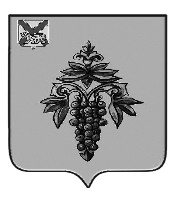 АДМИНИСТРАЦИЯ ЧУГУЕВСКОГО МУНИЦИПАЛЬНОГО ОКРУГА ПРИМОРСКОГО КРАЯ ПОСТАНОВЛЕНИЕ	19 февраля 2021 года	с. Чугуевка	127-НПАОб утверждении Правил определения требований к закупаемым администрацией Чугуевского муниципального округа, казенными учреждениями, бюджетными учреждениями Чугуевского муниципального округа отдельным видам товаров, работ, услуг (в том числе предельных цен товаров, работ, услуг) для обеспечения муниципальных нужд 	В соответствии с Федеральным законом от 05.04.2013 № 44-ФЗ «О контрактной системе в сфере закупок товаров, работ, услуг для обеспечения государственных и муниципальных нужд», Постановлением Правительства Российской Федерации от 02.09.2015 № 926 «Об утверждении Общих правил определения требований к закупаемым заказчиками отдельным видам товаров, работ, услуг (в том числе предельных цен товаров, работ, услуг)», руководствуясь статьёй 43 Устава Чугуевского муниципального округа, администрация Чугуевского муниципального округаПОСТАНОВЛЯЕТ:1. Утвердить прилагаемые Правила определения требований к закупаемым администрацией Чугуевского муниципального округа, казенными учреждениями, бюджетными учреждениями Чугуевского муниципального округа отдельным видам товаров, работ, услуг (в том числе предельных цен товаров, работ, услуг) для обеспечения муниципальных нужд.2. Настоящее постановление подлежит опубликованию и размещению на официальном сайте Чугуевского муниципального округа и в единой информационной системе в сфере закупок в информационно–телекоммуникационной сети Интернет.3. Контроль за исполнением настоящего постановления возложить на первого заместителя главы администрации Чугуевского муниципального округа.И.о. главы администрацииЧугуевского муниципального округа                                                                  И.В. ЩенёвПравила определения требований к закупаемым администрацией Чугуевского муниципального округа, казенными учреждениями, бюджетными учреждениями Чугуевского муниципального округа отдельным видам товаров, работ, услуг (в том числе предельных цен товаров, работ, услуг) для обеспечения муниципальных нужд1. Настоящие Правила устанавливают порядок определения требований к закупаемым администрацией Чугуевского муниципального округа, казенными учреждениями, бюджетными учреждениями Чугуевского муниципального округа отдельным видам товаров, работ, услуг (в том числе предельных цен товаров, работ, услуг). Под видом товаров, работ, услуг в целях настоящих Правил понимаются виды товаров, работ, услуг, соответствующие 6-значному коду позиции по Общероссийскому классификатору продукции по видам экономической деятельности.2. Требования к отдельным видам товаров, работ, услуг (в том числе предельных цен товаров, работ, услуг), закупаемым для обеспечения функций администрации Чугуевского муниципального округа, казенных учреждений, бюджетных учреждений Чугуевского муниципального округа (далее – заказчики), утверждаются заказчиками в форме перечня отдельных видов товаров, работ, услуг, в отношении которых устанавливаются потребительские свойства (в том числе характеристики качества) и иные характеристики, имеющие влияние на цену отдельных видов товаров, работ, услуг (далее - ведомственный перечень). 3. Ведомственный перечень составляется по примерной форме согласно приложению № 1 к настоящим Правилам на основании обязательного перечня отдельных видов товаров, работ, услуг, в отношении которых определяются требования к их потребительским свойствам (в том числе характеристики качества) и иным характеристикам (в том числе предельные цены товаров, работ, услуг), предусмотренного приложением № 2 к настоящим Правилам (далее - обязательный перечень).В отношении отдельных видов товаров, работ, услуг, включенных в обязательный перечень, в ведомственном перечне определяются их потребительские свойства (в том числе характеристики качества) и иные характеристики (в том числе предельные цены указанных товаров, работ, услуг), если указанные свойства и характеристики не определены в обязательном перечне и если они не приводят к необоснованному ограничению количества участников закупки.4. Отдельные виды товаров, работ, услуг, не включенные в обязательный перечень, подлежат включению в ведомственный перечень при условии, если средняя арифметическая сумма значений следующих критериев превышает 20 процентов:а) доля оплаты по отдельному виду товаров, работ, услуг для обеспечения нужд Чугуевского муниципального округа за отчетный финансовый год (в соответствии с графиками платежей) по контрактам, информация о которых включена в реестр контрактов, заключенных заказчиками, и реестр контрактов, содержащих сведения, составляющие государственную тайну, администрацией Чугуевского муниципального округа, казенными учреждениями, бюджетными учреждениями Чугуевского муниципального округа в общем объеме оплаты по контрактам, включенным в указанные реестры (по графикам платежей), заключенным соответствующими заказчиками: администрацией Чугуевского муниципального округа, казенными учреждениями, бюджетными учреждениями Чугуевского муниципального округа;б) доля контрактов администрации Чугуевского муниципального округа, казенных учреждений, бюджетных учреждений Чугуевского муниципального округа на приобретение отдельного вида товаров, работ, услуг для обеспечения нужд Чугуевского муниципального округа, заключенных в отчетном финансовом году, в общем количестве контрактов этих заказчиков на приобретение товаров, работ, услуг, заключенных в отчетном финансовом году.5. Заказчики при включении в ведомственный перечень отдельных видов товаров, работ, услуг, не указанных в обязательном перечне, применяют установленные пунктом 4 настоящих Правил критерии исходя из определения их значений в процентном отношении к объему осуществляемых администрацией Чугуевского муниципального округа, казенными учреждениями, бюджетными учреждениями Чугуевского муниципального округа закупок.6. В целях формирования ведомственного перечня заказчики вправе определять дополнительные критерии отбора отдельных видов товаров, работ, услуг и порядок их применения, не приводящие к сокращению значения критериев, установленных пунктом 4 настоящих Правил, и к сужению ведомственного перечня.7. Заказчики при формировании ведомственного перечня вправе включить в него дополнительно:а) отдельные виды товаров, работ, услуг, не указанные в обязательном перечне и не соответствующие критериям, указанным в пункте 4 настоящих Правил;б) характеристики (свойства) товаров, работ, услуг, не включенные в обязательный перечень и не приводящие к необоснованным ограничениям количества участников закупки;в) значения количественных и (или) качественных показателей характеристик (свойств) товаров, работ, услуг, которые отличаются от значений, предусмотренных обязательным перечнем, и обоснование которых содержится в соответствующей графе приложения № 1 к настоящим Правилам, в том числе с учетом функционального назначения товара, под которым для целей настоящих Правил понимается цель и условия использования (применения) товара, позволяющие товару выполнять свое основное назначение, вспомогательные функции или определяющие универсальность применения товара (выполнение соответствующих функций, работ, оказание соответствующих услуг, территориальные, климатические факторы и другое).8. Значения потребительских свойств и иных характеристик (в том числе предельные цены) отдельных видов товаров, работ, услуг, включенных в ведомственный перечень, устанавливаются:а) с учетом категорий и (или) групп должностей работников администрации Чугуевского муниципального округа, казенных учреждений, бюджетных учреждений Чугуевского муниципального округа, если затраты на их приобретение в соответствии с Правилами определения нормативных затрат на обеспечение функций администрации Чугуевского муниципального округа, включая казенныеучреждения, бюджетные учреждения Чугуевского муниципального округа, утвержденными постановлением администрации Чугуевского муниципального округа от 18 февраля 2021 года № 118-НПА «Об утверждении Правил определения нормативных затрат на обеспечение функций администрации Чугуевского муниципального округа, включая подведомственные казенные учреждения» (далее – Правила определения нормативных затрат), определяются с учетом категорий и (или) групп должностей работников;б) с учетом категорий и (или) групп должностей работников, если затраты на их приобретение в соответствии с требованиями к определению нормативных затрат не определяются с учетом категорий и (или) групп должностей работников, - в случае принятия соответствующего решения заказчиком.9. Дополнительно включаемые в ведомственный перечень отдельные виды товаров, работ, услуг должны отличаться от указанных в обязательном перечне отдельных видов товаров, работ, услуг кодом товара, работы, услуги в соответствии с Общероссийским классификатором продукции по видам экономической деятельности.10. Предельные цены товаров, работ, услуг устанавливаются заказчиками в случае, если Правилами определения нормативных затрат установлены нормативы цены на соответствующие товары, работы, услуги.Приложение № 1к Правилам определения требований к закупаемым администрацией Чугуевского муниципального округа, казенными учреждениями, бюджетными учреждениями Чугуевского муниципального округа отдельным видам товаров, работ, услуг (в том числе предельных цен товаров, работ, услуг) для обеспечения муниципальных нуждФормаПЕРЕЧЕНЬ ОТДЕЛЬНЫХ ВИДОВ ТОВАРОВ, РАБОТ, УСЛУГ, ИХ ПОТРЕБИТЕЛЬСКИЕСВОЙСТВА (В ТОМ ЧИСЛЕ КАЧЕСТВО) И ИНЫЕ ХАРАКТЕРИСТИКИ(В ТОМ ЧИСЛЕ ПРЕДЕЛЬНЫЕ ЦЕНЫ ТОВАРОВ, РАБОТ, УСЛУГ) К НИМ--------------------------------<*> - указывается в случае установления характеристик, отличающихся от значений, содержащихся в обязательном перечне отдельных видов товаров, работ, услуг, в отношении которых определяются требования к их потребительским свойствам (в том числе характеристик качества) и иным характеристикам (в том числе предельные цены товаров, работ, услуг).Приложение № 2к Правилам определения требований к закупаемым администрацией Чугуевского муниципального округа, казенными учреждениями, бюджетными учреждениями Чугуевского муниципального округа отдельным видам товаров, работ, услуг (в том числе предельных цен товаров, работ, услуг) для обеспечения муниципальных нуждОБЯЗАТЕЛЬНЫЙ ПЕРЕЧЕНЬ ОТДЕЛЬНЫХ ВИДОВ ТОВАРОВ, РАБОТ, УСЛУГ, В ОТНОШЕНИИКОТОРЫХ ОПРЕДЕЛЯЮТСЯ ТРЕБОВАНИЯ К ИХ ПОТРЕБИТЕЛЬСКИМ СВОЙСТВАМ (В ТОМ ЧИСЛЕ К КАЧЕСТВУ) И ИНЫМ ХАРАКТЕРИСТИКАМ (В ТОМ ЧИСЛЕ ПРЕДЕЛЬНЫЕ ЦЕНЫ ТОВАРОВ, РАБОТ, УСЛУГ)                      Утверждены постановлениемадминистрации Чугуевского муниципального округаПриморского краяот 19 февраля 2021 года № 127-НПА№ п/пКод по ОКПД2Наименование отдельного вида товаров, работ, услугЕдиница измеренияЕдиница измеренияЕдиница измеренияТребования к потребительским свойствам (в том числе качеству) и иным характеристикам, утвержденные администрацией Чугуевского муниципального округаТребования к потребительским свойствам (в том числе качеству) и иным характеристикам, утвержденные администрацией Чугуевского муниципального округаТребования к потребительским свойствам (в том числе качеству) и иным характеристикам, утвержденные заказчикамиТребования к потребительским свойствам (в том числе качеству) и иным характеристикам, утвержденные заказчикамиТребования к потребительским свойствам (в том числе качеству) и иным характеристикам, утвержденные заказчикамиТребования к потребительским свойствам (в том числе качеству) и иным характеристикам, утвержденные заказчикамиТребования к потребительским свойствам (в том числе качеству) и иным характеристикам, утвержденные заказчикамиТребования к потребительским свойствам (в том числе качеству) и иным характеристикам, утвержденные заказчикамиТребования к потребительским свойствам (в том числе качеству) и иным характеристикам, утвержденные заказчиками№ п/пКод по ОКПД2Наименование отдельного вида товаров, работ, услугкод по ОКЕИнаименованиенаименованиехарактеристиказначение характеристикихарактеристикахарактеристиказначение характеристикизначение характеристикиобоснование отклонения значения характеристики от утвержденной администрацией Чугуевского муниципального округа обоснование отклонения значения характеристики от утвержденной администрацией Чугуевского муниципального округа функциональное назначение <*>Отдельные виды товаров, работ, услуг, включенные в перечень отдельных видов товаров, работ, услуг, предусмотренный приложением № 2 к Правилам определения требований к закупаемым администрацией Чугуевского муниципального округа, казенными учреждениями, бюджетными учреждениями Чугуевского муниципального округа отдельным видам товаров, работ, услуг (в том числе предельных цен товаров, работ, услуг) для обеспечения муниципальных нужд, утвержденным постановлением администрации Чугуевского муниципального округаОтдельные виды товаров, работ, услуг, включенные в перечень отдельных видов товаров, работ, услуг, предусмотренный приложением № 2 к Правилам определения требований к закупаемым администрацией Чугуевского муниципального округа, казенными учреждениями, бюджетными учреждениями Чугуевского муниципального округа отдельным видам товаров, работ, услуг (в том числе предельных цен товаров, работ, услуг) для обеспечения муниципальных нужд, утвержденным постановлением администрации Чугуевского муниципального округаОтдельные виды товаров, работ, услуг, включенные в перечень отдельных видов товаров, работ, услуг, предусмотренный приложением № 2 к Правилам определения требований к закупаемым администрацией Чугуевского муниципального округа, казенными учреждениями, бюджетными учреждениями Чугуевского муниципального округа отдельным видам товаров, работ, услуг (в том числе предельных цен товаров, работ, услуг) для обеспечения муниципальных нужд, утвержденным постановлением администрации Чугуевского муниципального округаОтдельные виды товаров, работ, услуг, включенные в перечень отдельных видов товаров, работ, услуг, предусмотренный приложением № 2 к Правилам определения требований к закупаемым администрацией Чугуевского муниципального округа, казенными учреждениями, бюджетными учреждениями Чугуевского муниципального округа отдельным видам товаров, работ, услуг (в том числе предельных цен товаров, работ, услуг) для обеспечения муниципальных нужд, утвержденным постановлением администрации Чугуевского муниципального округаОтдельные виды товаров, работ, услуг, включенные в перечень отдельных видов товаров, работ, услуг, предусмотренный приложением № 2 к Правилам определения требований к закупаемым администрацией Чугуевского муниципального округа, казенными учреждениями, бюджетными учреждениями Чугуевского муниципального округа отдельным видам товаров, работ, услуг (в том числе предельных цен товаров, работ, услуг) для обеспечения муниципальных нужд, утвержденным постановлением администрации Чугуевского муниципального округаОтдельные виды товаров, работ, услуг, включенные в перечень отдельных видов товаров, работ, услуг, предусмотренный приложением № 2 к Правилам определения требований к закупаемым администрацией Чугуевского муниципального округа, казенными учреждениями, бюджетными учреждениями Чугуевского муниципального округа отдельным видам товаров, работ, услуг (в том числе предельных цен товаров, работ, услуг) для обеспечения муниципальных нужд, утвержденным постановлением администрации Чугуевского муниципального округаОтдельные виды товаров, работ, услуг, включенные в перечень отдельных видов товаров, работ, услуг, предусмотренный приложением № 2 к Правилам определения требований к закупаемым администрацией Чугуевского муниципального округа, казенными учреждениями, бюджетными учреждениями Чугуевского муниципального округа отдельным видам товаров, работ, услуг (в том числе предельных цен товаров, работ, услуг) для обеспечения муниципальных нужд, утвержденным постановлением администрации Чугуевского муниципального округаОтдельные виды товаров, работ, услуг, включенные в перечень отдельных видов товаров, работ, услуг, предусмотренный приложением № 2 к Правилам определения требований к закупаемым администрацией Чугуевского муниципального округа, казенными учреждениями, бюджетными учреждениями Чугуевского муниципального округа отдельным видам товаров, работ, услуг (в том числе предельных цен товаров, работ, услуг) для обеспечения муниципальных нужд, утвержденным постановлением администрации Чугуевского муниципального округаОтдельные виды товаров, работ, услуг, включенные в перечень отдельных видов товаров, работ, услуг, предусмотренный приложением № 2 к Правилам определения требований к закупаемым администрацией Чугуевского муниципального округа, казенными учреждениями, бюджетными учреждениями Чугуевского муниципального округа отдельным видам товаров, работ, услуг (в том числе предельных цен товаров, работ, услуг) для обеспечения муниципальных нужд, утвержденным постановлением администрации Чугуевского муниципального округаОтдельные виды товаров, работ, услуг, включенные в перечень отдельных видов товаров, работ, услуг, предусмотренный приложением № 2 к Правилам определения требований к закупаемым администрацией Чугуевского муниципального округа, казенными учреждениями, бюджетными учреждениями Чугуевского муниципального округа отдельным видам товаров, работ, услуг (в том числе предельных цен товаров, работ, услуг) для обеспечения муниципальных нужд, утвержденным постановлением администрации Чугуевского муниципального округаОтдельные виды товаров, работ, услуг, включенные в перечень отдельных видов товаров, работ, услуг, предусмотренный приложением № 2 к Правилам определения требований к закупаемым администрацией Чугуевского муниципального округа, казенными учреждениями, бюджетными учреждениями Чугуевского муниципального округа отдельным видам товаров, работ, услуг (в том числе предельных цен товаров, работ, услуг) для обеспечения муниципальных нужд, утвержденным постановлением администрации Чугуевского муниципального округаОтдельные виды товаров, работ, услуг, включенные в перечень отдельных видов товаров, работ, услуг, предусмотренный приложением № 2 к Правилам определения требований к закупаемым администрацией Чугуевского муниципального округа, казенными учреждениями, бюджетными учреждениями Чугуевского муниципального округа отдельным видам товаров, работ, услуг (в том числе предельных цен товаров, работ, услуг) для обеспечения муниципальных нужд, утвержденным постановлением администрации Чугуевского муниципального округаОтдельные виды товаров, работ, услуг, включенные в перечень отдельных видов товаров, работ, услуг, предусмотренный приложением № 2 к Правилам определения требований к закупаемым администрацией Чугуевского муниципального округа, казенными учреждениями, бюджетными учреждениями Чугуевского муниципального округа отдельным видам товаров, работ, услуг (в том числе предельных цен товаров, работ, услуг) для обеспечения муниципальных нужд, утвержденным постановлением администрации Чугуевского муниципального округаОтдельные виды товаров, работ, услуг, включенные в перечень отдельных видов товаров, работ, услуг, предусмотренный приложением № 2 к Правилам определения требований к закупаемым администрацией Чугуевского муниципального округа, казенными учреждениями, бюджетными учреждениями Чугуевского муниципального округа отдельным видам товаров, работ, услуг (в том числе предельных цен товаров, работ, услуг) для обеспечения муниципальных нужд, утвержденным постановлением администрации Чугуевского муниципального округаОтдельные виды товаров, работ, услуг, включенные в перечень отдельных видов товаров, работ, услуг, предусмотренный приложением № 2 к Правилам определения требований к закупаемым администрацией Чугуевского муниципального округа, казенными учреждениями, бюджетными учреждениями Чугуевского муниципального округа отдельным видам товаров, работ, услуг (в том числе предельных цен товаров, работ, услуг) для обеспечения муниципальных нужд, утвержденным постановлением администрации Чугуевского муниципального округа1Дополнительный перечень отдельных видов товаров, работ, услуг, определенный заказчикамиДополнительный перечень отдельных видов товаров, работ, услуг, определенный заказчикамиДополнительный перечень отдельных видов товаров, работ, услуг, определенный заказчикамиДополнительный перечень отдельных видов товаров, работ, услуг, определенный заказчикамиДополнительный перечень отдельных видов товаров, работ, услуг, определенный заказчикамиДополнительный перечень отдельных видов товаров, работ, услуг, определенный заказчикамиДополнительный перечень отдельных видов товаров, работ, услуг, определенный заказчикамиДополнительный перечень отдельных видов товаров, работ, услуг, определенный заказчикамиДополнительный перечень отдельных видов товаров, работ, услуг, определенный заказчикамиДополнительный перечень отдельных видов товаров, работ, услуг, определенный заказчикамиДополнительный перечень отдельных видов товаров, работ, услуг, определенный заказчикамиДополнительный перечень отдельных видов товаров, работ, услуг, определенный заказчикамиДополнительный перечень отдельных видов товаров, работ, услуг, определенный заказчикамиДополнительный перечень отдельных видов товаров, работ, услуг, определенный заказчикамиДополнительный перечень отдельных видов товаров, работ, услуг, определенный заказчиками1ххххххххххххххххххN п/пКод по ОКПД 2Наименование отдельного вида товаров, работ, услугТребования к потребительским свойствам (в том числе характеристикам качества) и иным характеристикам (в том числе предельные цены) отдельных видов товаров, работ, услугТребования к потребительским свойствам (в том числе характеристикам качества) и иным характеристикам (в том числе предельные цены) отдельных видов товаров, работ, услугТребования к потребительским свойствам (в том числе характеристикам качества) и иным характеристикам (в том числе предельные цены) отдельных видов товаров, работ, услугТребования к потребительским свойствам (в том числе характеристикам качества) и иным характеристикам (в том числе предельные цены) отдельных видов товаров, работ, услугТребования к потребительским свойствам (в том числе характеристикам качества) и иным характеристикам (в том числе предельные цены) отдельных видов товаров, работ, услугТребования к потребительским свойствам (в том числе характеристикам качества) и иным характеристикам (в том числе предельные цены) отдельных видов товаров, работ, услугТребования к потребительским свойствам (в том числе характеристикам качества) и иным характеристикам (в том числе предельные цены) отдельных видов товаров, работ, услугТребования к потребительским свойствам (в том числе характеристикам качества) и иным характеристикам (в том числе предельные цены) отдельных видов товаров, работ, услугТребования к потребительским свойствам (в том числе характеристикам качества) и иным характеристикам (в том числе предельные цены) отдельных видов товаров, работ, услугN п/пКод по ОКПД 2Наименование отдельного вида товаров, работ, услугхарактеристикиединица измеренияединица измерениязначение характеристикизначение характеристикизначение характеристикизначение характеристикизначение характеристикизначение характеристикиN п/пКод по ОКПД 2Наименование отдельного вида товаров, работ, услугхарактеристикикод по ОКЕИнаименованиедолжности категории "Руководители"должности категории "Руководители"должности категории "Руководители"должности категории «Помощники (советники)»должности категории «Специалисты»должности категории «Обеспечивающие специалисты»N п/пКод по ОКПД 2Наименование отдельного вида товаров, работ, услугхарактеристикикод по ОКЕИнаименованиеруководитель или заместитель руководителя заказчикаруководитель (заместитель руководителя) структурного подразделения заказчикаиные должностидолжности категории «Помощники (советники)»должности категории «Специалисты»должности категории «Обеспечивающие специалисты»1234567891011121.26.20.11Компьютеры портативные массой не более 10 кг, такие как ноутбуки, планшетные компьютеры, карманные компьютеры, в том числе совмещающие функции мобильного телефонного аппарата, электронные записные книжки и аналогичная компьютерная техника. Пояснения по требуемой продукции: ноутбуки, планшетные компьютерыразмер и тип экрана; тип процессора; частота процессора; размер оперативной памяти; объем накопителя; тип жесткого диска; оптический привод; наличие модулей Wi-Fi, Bluetooth, поддержки 3G (UMTS); тип видеоадаптера; время работы; операционная система; предустановленное программное обеспечение; предельная цена383рубльне более 45000не более 45000не более 40000не более 40000не более 40000не более 400002.26.20.15Машины вычислительные электронные цифровые прочие, содержащие или не содержащие в одном корпусе одно или два из следующих устройств для автоматической обработки данных: запоминающие устройства, устройства ввода, устройства вывода. Пояснения по требуемой продукции: компьютеры персональные настольные, рабочие станции выводатип (моноблок/системный блок и монитор); размер экрана/монитора; тип процессора; частота процессора; размер оперативной памяти; объем накопителя; тип жесткого диска; оптический привод; тип видеоадаптера; операционная система; предустановленное программное обеспечение; предельная цена383рубльне более 50000не более 50000не более 45000не более 45000не более 45000не более 450003.26.20.16Устройства ввода или вывода, содержащие или не содержащие в одном корпусе запоминающие устройства. Пояснения по требуемой продукции: принтеры, сканерыметод печати (струйный/лазерный - для принтера); разрешение сканирования (для сканера); цветность (цветной/черно-белый); максимальный формат скорость печати/сканирования; наличие дополнительных модулей и интерфейсов (сетевой интерфейс, устройства чтения карт памяти и т.д.)383рубльне более 35000не более 35000не более 35000не более 30000не более 30000не более 300004.26.30.11Аппаратура коммуникационная передающая с приемными устройствами. Пояснения по требуемой продукции: телефоны мобильныетип устройства (телефон/смартфон); поддерживаемые стандарты; операционная система; время работы; метод управления (сенсорный/кнопочный); количество SIM-карт; наличие модулей и интерфейсов (Wi-Fi, Bluetooth, USB, GPS); стоимость годового владения оборудованием (включая договоры технической поддержки, обслуживания, сервисные договоры) из расчета на одного абонента (одну единицу трафика) в течение всего срока службы; предельная цена383рубльне более 15000не более 15000не более 15000не более 10000не более 50005.29.10.24Средства автотранспортные для перевозки людей прочиемощность двигателя; комплектация; предельная цена251лошадиная силане более 200не более 200не более 2005.29.10.24Средства автотранспортные для перевозки людей прочиемощность двигателя; комплектация; предельная цена383рубльне более 2,5 млнне более 2 млнне более 1,5 млн6.31.01.11Мебель металлическая для офисов. Пояснения по закупаемой продукции: мебель для сидения, преимущественно с металлическим каркасомматериал (металл); обивочные материалыпредельное значение - кожа натуральная; возможные значения: искусственная кожа, мебельный (искусственный) мех, искусственная замша (микрофибра), ткань, нетканые материалыпредельное значение - кожа натуральная; возможные значения: искусственная кожа, мебельный (искусственный) мех, искусственная замша (микрофибра), ткань, нетканые материалыпредельное значение - искусственная кожа; возможные значения: мебельный (искусственный) мех, искусственная замша (микрофибра), ткань, нетканые материалыпредельное значение - искусственная кожа; возможные значения: мебельный (искусственный) мех, искусственная замша (микрофибра), ткань, нетканые материалыпредельное значение - искусственная кожа; возможные значения: мебельный (искусственный) мех, искусственная замша (микрофибра), ткань, нетканые материалыпредельное значение - ткань; возможные значения: нетканые материалы7.31.01.12Мебель деревянная для офисов. Пояснения по закупаемой продукции: мебель для сидения, преимущественно с деревянным каркасомматериал (вид древесины)предельное значение - массив древесины "ценных" пород (твердолиственных и тропических); возможные значения: древесина хвойных и мягколиственных пород: береза, лиственница, сосна, ельпредельное значение - массив древесины "ценных" пород (твердолиственных и тропических); возможные значения: древесина хвойных и мягколиственных пород: береза, лиственница, сосна, ельпредельное значение - массив древесины "ценных" пород (твердолиственных и тропических); возможные значения: древесина хвойных и мягколиственных пород: береза, лиственница, сосна, ельвозможное значение - древесина хвойных и мягколиственных пород: береза, лиственница, сосна, ельвозможное значение - древесина хвойных и мягколиственных пород: береза, лиственница, сосна, ельвозможное значение - древесина хвойных и мягколиственных пород: береза, лиственница, сосна, ель7.31.01.12Мебель деревянная для офисов. Пояснения по закупаемой продукции: мебель для сидения, преимущественно с деревянным каркасомобивочные материалыпредельное значение - кожа натуральная; возможные значения: искусственная кожа, мебельный (искусственный) мех, искусственная замша (микрофибра), ткань, нетканые материалыпредельное значение - кожа натуральная; возможные значения: искусственная кожа; мебельный (искусственный) мех, искусственная замша (микрофибра), ткань, нетканые материалыпредельное значение - искусственная кожа; возможные значения: мебельный (искусственный) мех, искусственная замша (микрофибра), ткань, нетканые материалыпредельное значение - искусственная кожа; возможные значения: мебельный (искусственный) мех, искусственная замша (микрофибра), ткань, нетканые материалыпредельное значение - искусственная кожа; возможные значения: мебельный (искусственный) мех, искусственная замша (микрофибра), ткань, нетканые материалыпредельное значение - ткань; возможное значение: нетканые материалы8.31.09.13Мебель деревянная, не включенная в другие группировки. Пояснения по закупаемой продукции: для офисов, административных помещений, учебных заведений, учреждений культуры и т.п.материал (вид древесины)предельное значение - массив древесины "ценных" пород (твердолиственных и тропических); возможные значения: древесина хвойных и мягколиственных породпредельное значение - массив древесины "ценных" пород (твердолиственных и тропических); возможные значения: древесина хвойных и мягколиственных породпредельное значение - массив древесины "ценных" пород (твердолиственных и тропических); возможные значения: древесина хвойных и мягколиственных породвозможные значения - древесина хвойных и мягколиственных породвозможные значения - древесина хвойных и мягколиственных породвозможные значения - древесина хвойных и мягколиственных пород